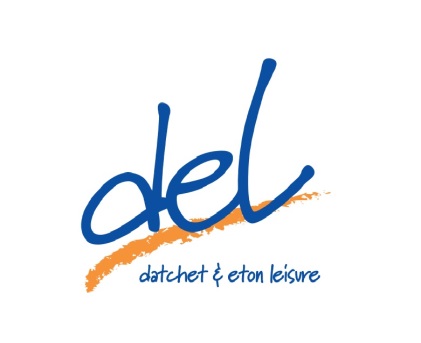 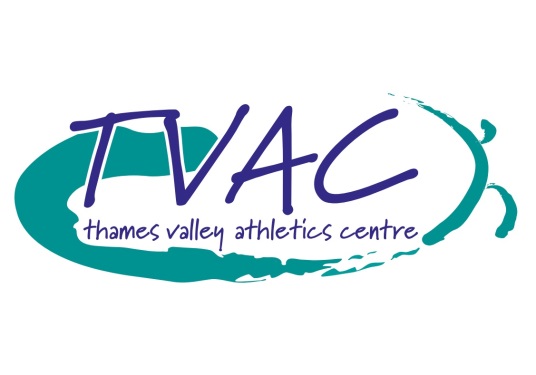 Get Fit For SummerThis offer will run from 13/4/2016 until 31/5/2016 This offer is only valid for 12 month direct debit contractsIf you join after the 18th of the month, you will need to pay for the following month up frontThe 25% discount will only be applied to direct debit payments, not to any payments made at the time of joiningBy signing up to a direct debit contract, you are signing up to a rolling contract. This means that after your initial period, i.e. 12 months, payments will continue to be taken unless you give one month’s written notice to cancelThere is no joining fee payable for this membershipThis offer is not available to any individual who has previously been a member within the last three monthsApplicants must agree to the Club Rules and sign the necessary membership forms